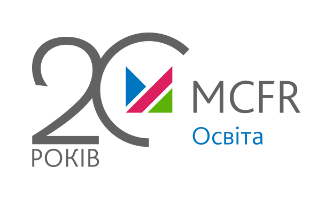 Пиріг(норвезька народна казка)Жила-була жінка. І було в неї семеро дітей, одне одного менше. Якось вирішила вона почастувати їх: взяла жменю муки, свіжого молока, масла, яєць і замісила тісто. Став пиріг підсмажуватися, і так смачно повіяло, що всі семеро дітей прибігли і ну ж бо просити:— Матусю, дай пиріжка! — каже один.— Матусю, люба, дай пиріжка! — липне другий.— Матусю, люба, мила, дай пиріжка! — хлипає третій.— Матусю, люба, мила, рідненька, дай пиріжка! — просить четвертий.— Матусю, люба, мила, рідненька, найкраща, дай пиріжка! — ниє п’ятий.— Матусю, люба, мила, рідненька, найкраща, найпрекрасніша, дай пиріжка! — благає шостий.— Матусю, люба, мила, рідненька, найкраща, найпрекрасніша, золота, дай пиріжка! — голосить сьомий.— Почекайте, дітки, — каже мати. — От спечеться пиріг, стане пишним і рум’яним — розріжу його на частини, усім вам дам по шматку й про дідуся не забуду.Як почув це пиріг, злякався. «Ну, — думає, — кінець мені настав! Потрібно втікати звідси, доки цілий.»Хотів він з пательні зістрибнути, але не вдалося, лише на другий бік упав. Пропікся ще трохи, забрався з силами, стриб на підлогу — і до дверей! День видався жарким, двері були відчиненими — він на ганок, звідти униз по сходах і покотився, як колесо, прямісінько по дорозі. Кинулася жінка йому навздогін, з пательнею в одній руці і ополоником у другій, діти — за нею, а позаду дідусь шкандибає.— Гей! Почекай! Стій! Лови його! Тримай! — кричали всі навперебій. Але пиріг все котився і котився і зовсім скоро був уже так далеко, що й видно його не стало.Так котився він, доки не зустрів лісоруба.— Добрий день, пиріг! — сказав лісоруб.— Добрий день, лісорубе! — відповів пиріг.— Любий пиріг, не котися так швидко, почекай трохи — дай я тебе з’їм! — каже лісоруб.— Втік я від господині заклопотаної, від діда непосидючого, від сімох верескунів і від тебе, лісорубе, теж втечу! — і покотився далі.Назустріч йому курка.— Добрий день, пиріг! — сказала йому курка.— Добрий день, курочко-розумничко! — відповів їй пиріг.— Любий пиріг, не котися так швидко, почекай трохи — дай я тебе з’їм! — каже курка. А пиріг їй відповідає:— Втік я від господині заклопотаної, від діда непосидючого, від сімох верескунів, від лісоруба і від тебе, курочко-розумничко, теж втечу! — і знову покотився, як колесо, дорогою.Тут зустрів він півня.— Добрий день, пиріг! — сказав півень.— Добрий день, півник-співець, золотий гребінець! — відповів їй пиріг. — Любий пиріг, не котися так швидко, почекай трохи — дай я тебе з’їм! — каже півень.— Втік я від господині заклопотаної, від діда непосидючого, від сімох верескунів, від лісоруба, від курочки-розумнички і від тебе, півник-співець, золотий гребінець, теж втечу! — сказав пиріг і покотився ще швидше.Так котився він довго-довго, доки не зустрів качку. — Добрий день, пиріг! — сказала йому качка.— Добрий день, качечко-прачечко! — відповів їй пиріг.— Любий пиріг, не котися так швидко, почекай трохи — дай я тебе з’їм! — каже качка.— Втік я від господині заклопотаної, від діда непосидючого, від сімох верескунів, від лісоруба, від курочки-розумнички, від півника-співця, золотого гребінця і від тебе, качечко-прачечко, теж втечу! — сказав пиріг і покотився далі.Довго-довго котився він, дивиться — назустріч йому гуска.— Добрий день, пиріг! — сказала гуска.— Добрий день, гуско-роззяво! — відповів їй пиріг.— Любий пиріг, не котися так швидко, почекай трохи — дай я тебе з’їм! — каже гуска.— Втік я від господині заклопотаної, від діда непосидючого, від сімох верескунів, від лісоруба, від курочки-розумнички, від півника-співця, золотого гребінця, від качечки-прачечки і від тебе, гуско-роззяво, теж втечу! — сказав пиріг і покотився геть.Так знову котився він довго-довго, доки не зустрів гусака.— Добрий день, пиріг! — сказав гусак.— Добрий день, гусаче-простаче! — відповів їй пиріг.— Любий пиріг, не котися так швидко, почекай трохи — дай я тебе з’їм! — каже гусак. А пиріг знову у відповідь:— Втік я від господині заклопотаної, від діда непосидючого, від сімох верескунів, від лісоруба, від курочки-розумнички, від півника-співця, золотого гребінця, від качечки-прачечки,  від гуски-роззяви і від тебе, гусаче-простаче теж втечу! — і покотився ще швидше.Знову довго-довго котився він, а назустріч йому — свиня.— Добрий день, пиріг! — сказала свиня.— Добрий день, свинко-щетинко! — відповів їй пиріг і зібрався був покотитися далі. Але тут свиня сказала: — Зачекай трохи, дозволь помилуватися тобою. Не поспішай, скоро ліс… Ходімо через ліс разом — не так боязко буде.От пішли вони далі разом. Йшли, йшли і дійшли до струмка. Свині не складно було перепливти через струмок, а от пиріг не зміг сам дістатися другого берега.— Сідай до мене на п’ятачок, — каже свиня, — я тебе перенесу. А то промокнеш — усю красу свою втратиш.Прислухався пиріг — стриб до свині на пятачок! А та — га-ам — і проковтнула його.Отак пирога і не стало, а тут казці кінець.